BALANCING SPOONSBALANCING SPOONS (continued…)STUDENT TARGETSSTUDENT TARGETSSkill: I will use my peripheral vision to help balance the ping pong ball and walk safely to the disc.Cognitive: I will focus my attention on the challenge in an effort to improve my team’s score.Fitness: I will be actively engaged in this Minute to Win challenge.Social/Emotional: I will use positive and encouraging communication with my teammates.Skill: I will use my peripheral vision to help balance the ping pong ball and walk safely to the disc.Cognitive: I will focus my attention on the challenge in an effort to improve my team’s score.Fitness: I will be actively engaged in this Minute to Win challenge.Social/Emotional: I will use positive and encouraging communication with my teammates.EQUIPMENT & SET-UP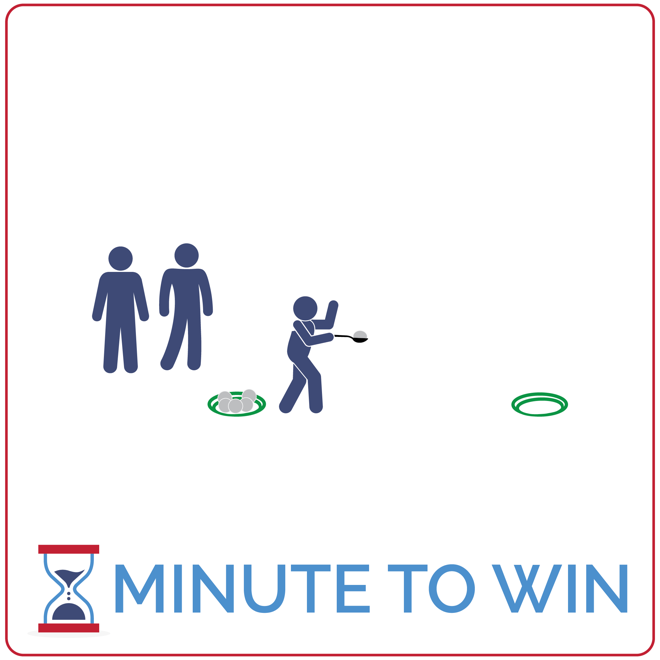 Equipment:6 ping pong balls per team of 32 flying discs per team1 spoon per team1-Minute Timer Music (Spotify, Apple)Set-Up:Create teams of 3 players.Create 2 lines of flying discs – each line on opposite ends of the activity area.Place 6 ping pong balls and 1 spoon in each starting disc.Teams line up relay race style behind the starting discs.ACTIVITY PROCEDURESACTIVITY PROCEDURESThis activity is called Balancing Spoons. The object is to move as many ping pong balls as possible from one flying disc to another in 1 minute. You must use a spoon to transport each ball.This is a relay race challenge. Get ready with the first player in line standing behind the team cone, holding a ping pong ball in the spoon. Other teammates are behind the first player.On the start signal, player 1 will travel down to the team’s flying disc and carefully place the ball inside the disc before returning and passing the spoon to the next player. If a ball is dropped, pick it up and continue.The next player gets a ball from the disc and begins down to the opposite disc. This repeats until time runs out. If your team places all 6 balls into the opposite disc with time remaining, move to collect one at a time and return it back to the starting disc.Each ball moved is worth 1 point. Repeat this challenge with students focused on improvement.This activity is called Balancing Spoons. The object is to move as many ping pong balls as possible from one flying disc to another in 1 minute. You must use a spoon to transport each ball.This is a relay race challenge. Get ready with the first player in line standing behind the team cone, holding a ping pong ball in the spoon. Other teammates are behind the first player.On the start signal, player 1 will travel down to the team’s flying disc and carefully place the ball inside the disc before returning and passing the spoon to the next player. If a ball is dropped, pick it up and continue.The next player gets a ball from the disc and begins down to the opposite disc. This repeats until time runs out. If your team places all 6 balls into the opposite disc with time remaining, move to collect one at a time and return it back to the starting disc.Each ball moved is worth 1 point. Repeat this challenge with students focused on improvement.GRADE LEVEL PROGRESSIONGRADE LEVEL PROGRESSIONGrade 3: Increase the size of the spoons used. Decrease the distance between flying discs.Grades 4 & 5: Play the activity as described above.Grade 3: Increase the size of the spoons used. Decrease the distance between flying discs.Grades 4 & 5: Play the activity as described above.TEACHING CUESTEACHING CUESUse Your Vision: Look at the spoon when moving but also use your peripheral vision to stay straight and safe.Be Ready to Move: All players stay ready to quickly pass the spoon and take a turn.Cooperate: Communicate with positive language. Work together to continually improve.Use Your Vision: Look at the spoon when moving but also use your peripheral vision to stay straight and safe.Be Ready to Move: All players stay ready to quickly pass the spoon and take a turn.Cooperate: Communicate with positive language. Work together to continually improve.UNIVERSAL DESIGN ADAPTATIONSUDL 1: Use double sided tape to help secure the ball to the spoons.UDL 2: Use large wooden spoons with deep indentations to increase success.UDL 3: Increase or remove the time challenge and focus on successful movement.ACADEMIC LANGUAGEMotivation, Inspiration, CelebratePRIORITY OUTCOMESPersonal Challenge:(Grade 3) Discusses the challenge that comes from learning new physical activities.(Grade 4) Rates the enjoyment of participating in challenging and mastered physical activities.(Grade 5) Expresses the enjoyment and challenge of participating in a favorite physical activity. DEBRIEF QUESTIONSGrowth Mindset Question Set:DOK 1: How would you describe a celebration? DOK 2: Can you describe a time or moment when it’s appropriate to celebrate?DOK 3: How can a celebration help you improve and grow as a person?Teamwork Question Set:DOK 1: How can you recognize a team who is celebrating together?DOK 2: How can a celebration affect motivation?DOK 3: Based on what you’ve learned about growth mindset – why might celebrating with others be beneficial to your personal growth?